ПРАВИТЕЛЬСТВО ЛЕНИНГРАДСКОЙ ОБЛАСТИРАСПОРЯЖЕНИЕот 28 декабря 2015 г. N 585-рОБ УТВЕРЖДЕНИИ ТИПОВОГО (РЕКОМЕНДОВАННОГО) ПЕРЕЧНЯМУНИЦИПАЛЬНЫХ УСЛУГ ОРГАНОВ МЕСТНОГО САМОУПРАВЛЕНИЯЛЕНИНГРАДСКОЙ ОБЛАСТИ, ПРЕДОСТАВЛЕНИЕ КОТОРЫХОСУЩЕСТВЛЯЕТСЯ ПО ПРИНЦИПУ "ОДНОГО ОКНА"В МНОГОФУНКЦИОНАЛЬНЫХ ЦЕНТРАХ ПРЕДОСТАВЛЕНИЯГОСУДАРСТВЕННЫХ И МУНИЦИПАЛЬНЫХ УСЛУГВ целях организации предоставления муниципальных услуг в Ленинградской области по принципу "одного окна":(преамбула в ред. Распоряжения Правительства Ленинградской области от 29.12.2018 N 745-р)1. Утвердить прилагаемый типовой (рекомендованный) перечень муниципальных услуг органов местного самоуправления Ленинградской области, предоставление которых осуществляется по принципу "одного окна" в многофункциональных центрах предоставления государственных и муниципальных услуг (далее - Типовой перечень).2. Рекомендовать органам местного самоуправления Ленинградской области утвердить перечни муниципальных услуг органов местного самоуправления Ленинградской области, предоставление которых осуществляется по принципу "одного окна" в многофункциональных центрах предоставления государственных и муниципальных услуг в соответствии с Типовым перечнем, с возможностью расширения состава услуг.2.1. Согласовать в соответствии с частью 1.8 статьи 7 Федерального закона от 27 июля 2010 года N 210-ФЗ "Об организации предоставления государственных и муниципальных услуг" организацию предоставления муниципальных услуг без осуществления личного приема в органах, предоставляющих муниципальные услуги, согласно приложению 2 к настоящему распоряжению.(п. 2.1 введен Распоряжением Правительства Ленинградской области от 31.08.2022 N 617-р)3. Контроль за исполнением распоряжения возложить на заместителя Председателя Правительства Ленинградской области - председателя комитета экономического развития и инвестиционной деятельности Ялова Д.А.ГубернаторЛенинградской областиА.ДрозденкоУТВЕРЖДЕНраспоряжением ПравительстваЛенинградской областиот 28.12.2015 N 585-р(приложение 1)ТИПОВОЙ (РЕКОМЕНДОВАННЫЙ) ПЕРЕЧЕНЬМУНИЦИПАЛЬНЫХ УСЛУГ ОРГАНОВ МЕСТНОГО САМОУПРАВЛЕНИЯЛЕНИНГРАДСКОЙ ОБЛАСТИ, ПРЕДОСТАВЛЕНИЕ КОТОРЫХОСУЩЕСТВЛЯЕТСЯ ПО ПРИНЦИПУ "ОДНОГО ОКНА"В МНОГОФУНКЦИОНАЛЬНЫХ ЦЕНТРАХ ПРЕДОСТАВЛЕНИЯГОСУДАРСТВЕННЫХ И МУНИЦИПАЛЬНЫХ УСЛУГ--------------------------------<*> Муниципальная услуга предоставляется органами местного самоуправления муниципальных районов, городских поселений и городского округа Ленинградской области.(сноска введена Распоряжением Правительства Ленинградской области от 09.08.2019 N 525-р)<**> Муниципальная услуга предоставляется органами местного самоуправления муниципальных районов и городского округа Ленинградской области.(сноска введена Распоряжением Правительства Ленинградской области от 09.08.2019 N 525-р)ПРИЛОЖЕНИЕ 2к распоряжению ПравительстваЛенинградской областиот 28.12.2015 N 585-рПЕРЕЧЕНЬМУНИЦИПАЛЬНЫХ УСЛУГ, ОРГАНИЗАЦИЯ ПРЕДОСТАВЛЕНИЯКОТОРЫХ ОСУЩЕСТВЛЯЕТСЯ БЕЗ ЛИЧНОГО ПРИЕМА В ОРГАНАХ,ПРЕДОСТАВЛЯЮЩИХ МУНИЦИПАЛЬНЫЕ УСЛУГИ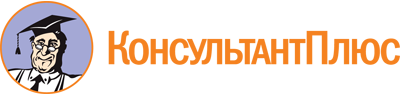 Распоряжение Правительства Ленинградской области от 28.12.2015 N 585-р
(ред. от 16.01.2023)
"Об утверждении типового (рекомендованного) перечня муниципальных услуг органов местного самоуправления Ленинградской области, предоставление которых осуществляется по принципу "одного окна" в многофункциональных центрах предоставления государственных и муниципальных услуг"Документ предоставлен КонсультантПлюс

www.consultant.ru

Дата сохранения: 13.02.2023
 Список изменяющих документов(в ред. Распоряжений Правительства Ленинградской областиот 06.07.2017 N 347-р, от 29.12.2018 N 745-р, от 09.08.2019 N 525-р,от 12.10.2021 N 605-р, от 31.08.2022 N 617-р, от 15.12.2022 N 923-р,от 16.01.2023 N 12-р)Список изменяющих документов(в ред. Распоряжений Правительства Ленинградской областиот 06.07.2017 N 347-р, от 29.12.2018 N 745-р, от 09.08.2019 N 525-р,от 12.10.2021 N 605-р, от 31.08.2022 N 617-р, от 15.12.2022 N 923-р,от 16.01.2023 N 12-р)N п/пНаименование муниципальной услугиОрган исполнительной власти Ленинградской области, ответственный за разработку методических рекомендаций по предоставлению услуги1231Выдача архивных справок, архивных выписок и копий архивных документов, связанных с социальной защитой граждан, предусматривающей их пенсионное обеспечение, а также получение льгот и компенсаций в соответствии с законодательством Российской Федерации и международными обязательствами Российской ФедерацииАрхивное управление Ленинградской области(п. 1 в ред. Распоряжения Правительства Ленинградской области от 12.10.2021 N 605-р)(п. 1 в ред. Распоряжения Правительства Ленинградской области от 12.10.2021 N 605-р)(п. 1 в ред. Распоряжения Правительства Ленинградской области от 12.10.2021 N 605-р)2Выдача архивных справок, архивных выписок и копий архивных документов по определенной проблеме, теме, событию, фактуАрхивное управление Ленинградской области(п. 2 в ред. Распоряжения Правительства Ленинградской области от 12.10.2021 N 605-р)(п. 2 в ред. Распоряжения Правительства Ленинградской области от 12.10.2021 N 605-р)(п. 2 в ред. Распоряжения Правительства Ленинградской области от 12.10.2021 N 605-р)3Утратил силу. - Распоряжение Правительства Ленинградской области от 12.10.2021 N 605-рУтратил силу. - Распоряжение Правительства Ленинградской области от 12.10.2021 N 605-р4Принятие граждан на учет в качестве нуждающихся в жилых помещениях, предоставляемых по договорам социального наймаКомитет по жилищно-коммунальному хозяйству Ленинградской области5Выдача документов (выписки из похозяйственной книги, домовой книги, справок и иных документов)Комитет по жилищно-коммунальному хозяйству Ленинградской области6Выдача разрешений на ввод объектов в эксплуатациюКомитет градостроительной политики Ленинградской области(в ред. Распоряжений Правительства Ленинградской области от 09.08.2019 N 525-р, от 12.10.2021 N 605-р)(в ред. Распоряжений Правительства Ленинградской области от 09.08.2019 N 525-р, от 12.10.2021 N 605-р)(в ред. Распоряжений Правительства Ленинградской области от 09.08.2019 N 525-р, от 12.10.2021 N 605-р)7Выдача разрешений на строительствоКомитет градостроительной политики Ленинградской области(в ред. Распоряжений Правительства Ленинградской области от 09.08.2019 N 525-р, от 12.10.2021 N 605-р)(в ред. Распоряжений Правительства Ленинградской области от 09.08.2019 N 525-р, от 12.10.2021 N 605-р)(в ред. Распоряжений Правительства Ленинградской области от 09.08.2019 N 525-р, от 12.10.2021 N 605-р)8Выдача, переоформление разрешений на право организации розничных рынков и продление срока действия разрешений на право организации розничных рынковКомитет по развитию малого, среднего бизнеса и потребительского рынка Ленинградской области9Утратил силу. - Распоряжение Правительства Ленинградской области от 31.08.2022 N 617-рУтратил силу. - Распоряжение Правительства Ленинградской области от 31.08.2022 N 617-р10Предоставление права на размещение нестационарного торгового объекта на территории муниципального образования ________________ Ленинградской областиКомитет по развитию малого, среднего бизнеса и потребительского рынка Ленинградской области11Выдача разрешений на использование земель или земельного участка, находящихся в муниципальной собственности (государственная собственность на которые не разграничена <*>), без предоставления земельного участка и установления сервитутов в целях, предусмотренных пунктом 1 статьи 39.34 Земельного кодекса Российской ФедерацииЛенинградский областной комитет по управлению государственным имуществом(п. 11 в ред. Распоряжения Правительства Ленинградской области от 09.08.2019 N 525-р)(п. 11 в ред. Распоряжения Правительства Ленинградской области от 09.08.2019 N 525-р)(п. 11 в ред. Распоряжения Правительства Ленинградской области от 09.08.2019 N 525-р)12Предоставление сведений об объектах имущества, включенных в перечень муниципального имущества, предназначенного для предоставления во владение и(или) в пользование субъектам малого и среднего предпринимательства и организациям, образующим инфраструктуру поддержки субъектов малого и среднего предпринимательстваЛенинградский областной комитет по управлению государственным имуществом13Организация предоставления во владение и(или) в пользование объектов имущества, включенных в перечень муниципального имущества, предназначенного для предоставления во владение и(или) пользование субъектам малого и среднего предпринимательства и организациям, образующим инфраструктуру поддержки субъектов малого и среднего предпринимательстваЛенинградский областной комитет по управлению государственным имуществом14Приватизация имущества, находящегося в муниципальной собственности, в соответствии с Федеральным законом от 22 июля 2008 года N 159-ФЗ "Об особенностях отчуждения недвижимого имущества, находящегося в государственной собственности субъектов Российской Федерации или в муниципальной собственности и арендуемого субъектами малого и среднего предпринимательства, и о внесении изменений в отдельные законодательные акты Российской Федерации"Ленинградский областной комитет по управлению государственным имуществом15Постановка на учет граждан, имеющих право на предоставление земельного участка, находящегося в муниципальной собственности (государственная собственность на который не разграничена <**>), для индивидуального жилищного строительстваЛенинградский областной комитет по управлению государственным имуществом(п. 15 в ред. Распоряжения Правительства Ленинградской области от 09.08.2019 N 525-р)(п. 15 в ред. Распоряжения Правительства Ленинградской области от 09.08.2019 N 525-р)(п. 15 в ред. Распоряжения Правительства Ленинградской области от 09.08.2019 N 525-р)16Предоставление информации о форме собственности на недвижимое и движимое имущество, земельные участки, находящиеся в собственности муниципального образования, включая предоставление информации об объектах недвижимого имущества, находящихся в муниципальной собственности и предназначенных для сдачи в арендуЛенинградский областной комитет по управлению государственным имуществом17Отнесение земель или земельных участков в составе таких земель, находящихся в муниципальной собственности (государственная собственность на которые не разграничена <**>), к определенной категорииЛенинградский областной комитет по управлению государственным имуществом(п. 17 в ред. Распоряжения Правительства Ленинградской области от 09.08.2019 N 525-р)(п. 17 в ред. Распоряжения Правительства Ленинградской области от 09.08.2019 N 525-р)(п. 17 в ред. Распоряжения Правительства Ленинградской области от 09.08.2019 N 525-р)18Установление соответствия разрешенного использования земельного участка, находящегося в муниципальной собственности (государственная собственность на который не разграничена <*>), классификатору видов разрешенного использования земельных участковЛенинградский областной комитет по управлению государственным имуществом(п. 18 в ред. Распоряжения Правительства Ленинградской области от 09.08.2019 N 525-р)(п. 18 в ред. Распоряжения Правительства Ленинградской области от 09.08.2019 N 525-р)(п. 18 в ред. Распоряжения Правительства Ленинградской области от 09.08.2019 N 525-р)19Предварительное согласование предоставления земельного участка, находящегося в муниципальной собственности (государственная собственность на который не разграничена <*>)Ленинградский областной комитет по управлению государственным имуществом(п. 19 в ред. Распоряжения Правительства Ленинградской области от 09.08.2019 N 525-р)(п. 19 в ред. Распоряжения Правительства Ленинградской области от 09.08.2019 N 525-р)(п. 19 в ред. Распоряжения Правительства Ленинградской области от 09.08.2019 N 525-р)20Перераспределение земель и(или) земельных участков, находящихся в муниципальной собственности (государственная собственность на которые не разграничена <*>), и земельных участков, находящихся в частной собственностиЛенинградский областной комитет по управлению государственным имуществом(п. 20 в ред. Распоряжения Правительства Ленинградской области от 15.12.2022 N 923-р)(п. 20 в ред. Распоряжения Правительства Ленинградской области от 15.12.2022 N 923-р)(п. 20 в ред. Распоряжения Правительства Ленинградской области от 15.12.2022 N 923-р)21Предоставление сведений об объектах учета, содержащихся в реестре муниципального имуществаЛенинградский областной комитет по управлению государственным имуществом22Предоставление земельных участков, находящихся в муниципальной собственности (государственная собственность на которые не разграничена <*>), гражданам для индивидуального жилищного строительства, ведения личного подсобного хозяйства в границах населенного пункта, садоводства, гражданам и крестьянским (фермерским) хозяйствам для осуществления крестьянским (фермерским) хозяйством его деятельностиЛенинградский областной комитет по управлению государственным имуществом(п. 22 в ред. Распоряжения Правительства Ленинградской области от 09.08.2019 N 525-р)(п. 22 в ред. Распоряжения Правительства Ленинградской области от 09.08.2019 N 525-р)(п. 22 в ред. Распоряжения Правительства Ленинградской области от 09.08.2019 N 525-р)23Предоставление земельного участка, находящегося в муниципальной собственности (государственная собственность на который не разграничена <*>), без проведения торговЛенинградский областной комитет по управлению государственным имуществом(п. 23 в ред. Распоряжения Правительства Ленинградской области от 09.08.2019 N 525-р)(п. 23 в ред. Распоряжения Правительства Ленинградской области от 09.08.2019 N 525-р)(п. 23 в ред. Распоряжения Правительства Ленинградской области от 09.08.2019 N 525-р)24Размещение отдельных видов объектов на землях или земельных участках, находящихся в муниципальной собственности (государственная собственность на которые не разграничена <*>), без предоставления земельных участков и установления сервитутов, публичного сервитутаЛенинградский областной комитет по управлению государственным имуществом(п. 24 в ред. Распоряжения Правительства Ленинградской области от 09.08.2019 N 525-р)(п. 24 в ред. Распоряжения Правительства Ленинградской области от 09.08.2019 N 525-р)(п. 24 в ред. Распоряжения Правительства Ленинградской области от 09.08.2019 N 525-р)25Предоставление земельных участков, находящихся в муниципальной собственности (государственная собственность на которые не разграничена <*>), на торгахЛенинградский областной комитет по управлению государственным имуществом(п. 25 в ред. Распоряжения Правительства Ленинградской области от 15.12.2022 N 923-р)(п. 25 в ред. Распоряжения Правительства Ленинградской области от 15.12.2022 N 923-р)(п. 25 в ред. Распоряжения Правительства Ленинградской области от 15.12.2022 N 923-р)26Оформление согласия (отказа) на обмен жилыми помещениями, предоставленными по договорам социального найма в муниципальном образовании ________________Ленинградский областной комитет по управлению государственным имуществом27Утверждение и выдача схемы расположения земельного участка или земельных участков, находящихся в муниципальной собственности (государственная собственность на которые не разграничена <*>), на кадастровом плане территории муниципального образованияЛенинградский областной комитет по управлению государственным имуществом(п. 27 в ред. Распоряжения Правительства Ленинградской области от 09.08.2019 N 525-р)(п. 27 в ред. Распоряжения Правительства Ленинградской области от 09.08.2019 N 525-р)(п. 27 в ред. Распоряжения Правительства Ленинградской области от 09.08.2019 N 525-р)28Предоставление объектов муниципального нежилого фонда во временное владение и(или) пользование без проведения торговЛенинградский областной комитет по управлению государственным имуществом(п. 28 в ред. Распоряжения Правительства Ленинградской области от 09.08.2019 N 525-р)(п. 28 в ред. Распоряжения Правительства Ленинградской области от 09.08.2019 N 525-р)(п. 28 в ред. Распоряжения Правительства Ленинградской области от 09.08.2019 N 525-р)29Приватизация жилых помещений муниципального жилищного фондаЛенинградский областной комитет по управлению государственным имуществом30Оформление согласия на передачу в поднаем жилого помещения, предоставленного по договору социального наймаЛенинградский областной комитет по управлению государственным имуществом31Выдача справок об отказе от преимущественного права покупки доли в праве общей долевой собственности на жилые помещенияЛенинградский областной комитет по управлению государственным имуществом32Утратил силу. - Распоряжение Правительства Ленинградской области от 29.12.2018 N 745-рУтратил силу. - Распоряжение Правительства Ленинградской области от 29.12.2018 N 745-р33Установление сервитута в отношении земельного участка, находящегося в муниципальной собственности (государственная собственность на который не разграничена <*>)Ленинградский областной комитет по управлению государственным имуществом(п. 33 в ред. Распоряжения Правительства Ленинградской области от 09.08.2019 N 525-р)(п. 33 в ред. Распоряжения Правительства Ленинградской области от 09.08.2019 N 525-р)(п. 33 в ред. Распоряжения Правительства Ленинградской области от 09.08.2019 N 525-р)34Признание помещения жилым помещением, жилого помещения непригодным для проживания, многоквартирного дома аварийным и подлежащим сносу или реконструкцииКомитет государственного жилищного надзора и контроля Ленинградской области(п. 34 в ред. Распоряжения Правительства Ленинградской области от 31.08.2022 N 617-р)(п. 34 в ред. Распоряжения Правительства Ленинградской области от 31.08.2022 N 617-р)(п. 34 в ред. Распоряжения Правительства Ленинградской области от 31.08.2022 N 617-р)35Принятие документов, а также выдача решений о переводе или об отказе в переводе жилого помещения в нежилое помещение или нежилого помещения в жилое помещениеКомитет государственного жилищного надзора и контроля Ленинградской области36Прием в эксплуатацию после перевода жилого помещения в нежилое помещение или нежилого помещения в жилое помещениеКомитет государственного жилищного надзора и контроля Ленинградской области37Прием заявлений и выдача документов о согласовании переустройства и(или) перепланировки помещения в многоквартирном домеКомитет государственного жилищного надзора и контроля Ленинградской области(п. 37 в ред. Распоряжения Правительства Ленинградской области от 09.08.2019 N 525-р)(п. 37 в ред. Распоряжения Правительства Ленинградской области от 09.08.2019 N 525-р)(п. 37 в ред. Распоряжения Правительства Ленинградской области от 09.08.2019 N 525-р)38Прием в эксплуатацию после переустройства и(или) перепланировки помещения в многоквартирном домеКомитет государственного жилищного надзора и контроля Ленинградской области(п. 38 в ред. Распоряжения Правительства Ленинградской области от 09.08.2019 N 525-р)(п. 38 в ред. Распоряжения Правительства Ленинградской области от 09.08.2019 N 525-р)(п. 38 в ред. Распоряжения Правительства Ленинградской области от 09.08.2019 N 525-р)39Выдача разрешений на установку и эксплуатацию рекламных конструкций на территории муниципального образования ________________ Ленинградской областиКомитет по печати Ленинградской области(в ред. Распоряжения Правительства Ленинградской области от 31.08.2022 N 617-р)(в ред. Распоряжения Правительства Ленинградской области от 31.08.2022 N 617-р)(в ред. Распоряжения Правительства Ленинградской области от 31.08.2022 N 617-р)40Выдача разрешений на снос и пересадку зеленых насажденийКомитет по природным ресурсам Ленинградской области(п. 40 в ред. Распоряжения Правительства Ленинградской области от 31.08.2022 N 617-р)(п. 40 в ред. Распоряжения Правительства Ленинградской области от 31.08.2022 N 617-р)(п. 40 в ред. Распоряжения Правительства Ленинградской области от 31.08.2022 N 617-р)41Организация общественных обсуждений намечаемой хозяйственной и иной деятельности, подлежащей экологической экспертизеКомитет по природным ресурсам Ленинградской области(п. 41 в ред. Распоряжения Правительства Ленинградской области от 12.10.2021 N 605-р)(п. 41 в ред. Распоряжения Правительства Ленинградской области от 12.10.2021 N 605-р)(п. 41 в ред. Распоряжения Правительства Ленинградской области от 12.10.2021 N 605-р)42Предоставление информации о результатах сданных экзаменов, тестирования и иных вступительных испытаний, а также о зачислении в образовательную организациюКомитет общего и профессионального образования Ленинградской области43Прием заявлений, постановка на учет и зачисление детей в образовательные организации, реализующие основную образовательную программу дошкольного образования (детские сады), расположенные на территории ____________ муниципального района (городского округа) Ленинградской областиКомитет общего и профессионального образования Ленинградской области44Зачисление детей в общеобразовательные организацииКомитет общего и профессионального образования Ленинградской области45Предоставление информации об образовательных программах и учебных планах, рабочих программах учебных курсов, предметов, дисциплинах (модулях), годовых календарных учебных графиках муниципальных образовательных организацийКомитет общего и профессионального образования Ленинградской области46Утратил силу. - Распоряжение Правительства Ленинградской области от 29.12.2018 N 745-рУтратил силу. - Распоряжение Правительства Ленинградской области от 29.12.2018 N 745-р47Предоставление информации о порядке проведения государственной итоговой аттестации обучающихся, освоивших образовательные программы основного общего и среднего общего образования, в том числе в форме единого государственного экзамена, а также информации из региональной информационной системы обеспечения проведения государственной итоговой аттестации обучающихся, освоивших основные образовательные программы основного общего и среднего общего образованияКомитет общего и профессионального образования Ленинградской области48Утратил силу. - Распоряжение Правительства Ленинградской области от 12.10.2021 N 605-рУтратил силу. - Распоряжение Правительства Ленинградской области от 12.10.2021 N 605-р49Организация отдыха детей в каникулярное времяКомитет общего и профессионального образования Ленинградской области50Утратил силу. - Распоряжение Правительства Ленинградской области от 29.12.2018 N 745-рУтратил силу. - Распоряжение Правительства Ленинградской области от 29.12.2018 N 745-р51Присвоение, изменение и аннулирование адресовКомитет градостроительной политики Ленинградской области(п. 51 в ред. Распоряжения Правительства Ленинградской области от 12.10.2021 N 605-р)(п. 51 в ред. Распоряжения Правительства Ленинградской области от 12.10.2021 N 605-р)(п. 51 в ред. Распоряжения Правительства Ленинградской области от 12.10.2021 N 605-р)52Выдача градостроительного плана земельного участкаКомитет градостроительной политики Ленинградской области(в ред. Распоряжения Правительства Ленинградской области от 12.10.2021 N 605-р)(в ред. Распоряжения Правительства Ленинградской области от 12.10.2021 N 605-р)(в ред. Распоряжения Правительства Ленинградской области от 12.10.2021 N 605-р)53Предоставление разрешения на осуществление земляных работКомитет градостроительной политики Ленинградской области(в ред. Распоряжений Правительства Ленинградской области от 29.12.2018 N 745-р, от 12.10.2021 N 605-р)(в ред. Распоряжений Правительства Ленинградской области от 29.12.2018 N 745-р, от 12.10.2021 N 605-р)(в ред. Распоряжений Правительства Ленинградской области от 29.12.2018 N 745-р, от 12.10.2021 N 605-р)54Выдача специального разрешения на движение по автомобильным дорогам местного значения тяжеловесного транспортного средства, масса которого с грузом или без груза и(или) нагрузка на ось которого более чем на десять процентов превышают допустимую массу транспортного средства и(или) допустимую нагрузку на ось, и(или) крупногабаритного транспортного средства в случаях, предусмотренных Федеральным законом от 8 ноября 2007 года N 257-ФЗ "Об автомобильных дорогах и о дорожной деятельности и о внесении изменений в отдельные законодательные акты Российской Федерации"Комитет по дорожному хозяйству Ленинградской области(в ред. Распоряжений Правительства Ленинградской области от 12.10.2021 N 605-р, от 31.08.2022 N 617-р)(в ред. Распоряжений Правительства Ленинградской области от 12.10.2021 N 605-р, от 31.08.2022 N 617-р)(в ред. Распоряжений Правительства Ленинградской области от 12.10.2021 N 605-р, от 31.08.2022 N 617-р)55 - 56Утратили силу. - Распоряжение Правительства Ленинградской области от 12.10.2021 N 605-рУтратили силу. - Распоряжение Правительства Ленинградской области от 12.10.2021 N 605-р57Прием заявлений от молодых граждан (молодых семей) о включении молодого гражданина (молодой семьи) в список молодых граждан (молодых семей), изъявивших желание получить социальную выплату в планируемом году в рамках основного мероприятия "Улучшение жилищных условий молодых граждан (молодых семей)" подпрограммы "Содействие в обеспечении жильем граждан Ленинградской области" государственной программы Ленинградской области "Формирование городской среды и обеспечение качественным жильем граждан на территории Ленинградской области"Комитет по строительству Ленинградской области(п. 57 в ред. Распоряжения Правительства Ленинградской области от 12.10.2021 N 605-р)(п. 57 в ред. Распоряжения Правительства Ленинградской области от 12.10.2021 N 605-р)(п. 57 в ред. Распоряжения Правительства Ленинградской области от 12.10.2021 N 605-р)58Прием заявлений от граждан о включении их в состав участников основного мероприятия "Улучшение жилищных условий граждан с использованием средств ипотечного кредита (займа)" подпрограммы "Содействие в обеспечении жильем граждан Ленинградской области" государственной программы Ленинградской области "Формирование городской среды и обеспечение качественным жильем граждан на территории Ленинградской области"Комитет по строительству Ленинградской области(п. 58 в ред. Распоряжения Правительства Ленинградской области от 12.10.2021 N 605-р)(п. 58 в ред. Распоряжения Правительства Ленинградской области от 12.10.2021 N 605-р)(п. 58 в ред. Распоряжения Правительства Ленинградской области от 12.10.2021 N 605-р)59Прием заявлений от молодых семей о включении их в состав участников мероприятия по обеспечению жильем молодых семей ведомственной целевой программы "Оказание государственной поддержки гражданам в обеспечении жильем и оплате жилищно-коммунальных услуг" государственной программы Российской Федерации "Обеспечение доступным и комфортным жильем и коммунальными услугами граждан Российской Федерации"Комитет по строительству Ленинградской области(п. 59 в ред. Распоряжения Правительства Ленинградской области от 12.10.2021 N 605-р)(п. 59 в ред. Распоряжения Правительства Ленинградской области от 12.10.2021 N 605-р)(п. 59 в ред. Распоряжения Правительства Ленинградской области от 12.10.2021 N 605-р)60Прием заявлений от граждан о включении их в состав участников, изъявивших желание получить социальную выплату на строительство (приобретение) жилья, в рамках государственной программы Российской Федерации "Комплексное развитие сельских территорий" и государственной программы Ленинградской области "Комплексное развитие сельских территорий Ленинградской области"Комитет по строительству Ленинградской области(п. 60 в ред. Распоряжения Правительства Ленинградской области от 12.10.2021 N 605-р)(п. 60 в ред. Распоряжения Правительства Ленинградской области от 12.10.2021 N 605-р)(п. 60 в ред. Распоряжения Правительства Ленинградской области от 12.10.2021 N 605-р)61Заключение договора социального найма жилого помещения муниципального жилищного фондаКомитет по жилищно-коммунальному хозяйству Ленинградской области(п. 61 введен Распоряжением Правительства Ленинградской области от 29.12.2018 N 745-р)(п. 61 введен Распоряжением Правительства Ленинградской области от 29.12.2018 N 745-р)(п. 61 введен Распоряжением Правительства Ленинградской области от 29.12.2018 N 745-р)62Выдача акта освидетельствования проведения основных работ по строительству (реконструкции) объекта индивидуального жилищного строительства с привлечением средств материнского (семейного) капиталаКомитет государственного строительного надзора и государственной экспертизы Ленинградской области(п. 62 введен Распоряжением Правительства Ленинградской области от 29.12.2018 N 745-р)(п. 62 введен Распоряжением Правительства Ленинградской области от 29.12.2018 N 745-р)(п. 62 введен Распоряжением Правительства Ленинградской области от 29.12.2018 N 745-р)63 - 67Утратили силу. - Распоряжение Правительства Ленинградской области от 31.08.2022 N 617-рУтратили силу. - Распоряжение Правительства Ленинградской области от 31.08.2022 N 617-р68Предоставление порубочного билета и(или) разрешения на пересадку деревьев и кустарниковКомитет градостроительной политики Ленинградской области(п. 68 введен Распоряжением Правительства Ленинградской области от 29.12.2018 N 745-р; в ред. Распоряжения Правительства Ленинградской области от 12.10.2021 N 605-р)(п. 68 введен Распоряжением Правительства Ленинградской области от 29.12.2018 N 745-р; в ред. Распоряжения Правительства Ленинградской области от 12.10.2021 N 605-р)(п. 68 введен Распоряжением Правительства Ленинградской области от 29.12.2018 N 745-р; в ред. Распоряжения Правительства Ленинградской области от 12.10.2021 N 605-р)69Предоставление сведений, документов и материалов, содержащихся в государственной информационной системе обеспечения градостроительной деятельности Ленинградской областиКомитет градостроительной политики Ленинградской области(п. 69 в ред. Распоряжения Правительства Ленинградской области от 12.10.2021 N 605-р)(п. 69 в ред. Распоряжения Правительства Ленинградской области от 12.10.2021 N 605-р)(п. 69 в ред. Распоряжения Правительства Ленинградской области от 12.10.2021 N 605-р)70Выдача разрешений на выполнение авиационных работ, парашютных прыжков, демонстрационных полетов воздушных судов, полетов беспилотных воздушных судов (за исключением полетов беспилотных воздушных судов с максимальной взлетной массой менее 0,25 кг), подъема привязных аэростатов над населенными пунктами, а также посадки (взлета) на расположенные в границах населенных пунктов площадки, сведения о которых не опубликованы в документах аэронавигационной информацииКомитет Ленинградской области по транспорту(п. 70 в ред. Распоряжения Правительства Ленинградской области от 12.10.2021 N 605-р)(п. 70 в ред. Распоряжения Правительства Ленинградской области от 12.10.2021 N 605-р)(п. 70 в ред. Распоряжения Правительства Ленинградской области от 12.10.2021 N 605-р)71Утратил силу. - Распоряжение Правительства Ленинградской области от 12.10.2021 N 605-рУтратил силу. - Распоряжение Правительства Ленинградской области от 12.10.2021 N 605-р72Рассмотрение уведомлений о планируемых строительстве или реконструкции объекта индивидуального жилищного строительства или садового домаКомитет градостроительной политики Ленинградской области(п. 72 введен Распоряжением Правительства Ленинградской области от 09.08.2019 N 525-р; в ред. Распоряжения Правительства Ленинградской области от 12.10.2021 N 605-р)(п. 72 введен Распоряжением Правительства Ленинградской области от 09.08.2019 N 525-р; в ред. Распоряжения Правительства Ленинградской области от 12.10.2021 N 605-р)(п. 72 введен Распоряжением Правительства Ленинградской области от 09.08.2019 N 525-р; в ред. Распоряжения Правительства Ленинградской области от 12.10.2021 N 605-р)73Рассмотрение уведомлений об окончании строительства или реконструкции объекта индивидуального жилищного строительства или садового домаКомитет градостроительной политики Ленинградской области(п. 73 введен Распоряжением Правительства Ленинградской области от 09.08.2019 N 525-р; в ред. Распоряжения Правительства Ленинградской области от 12.10.2021 N 605-р)(п. 73 введен Распоряжением Правительства Ленинградской области от 09.08.2019 N 525-р; в ред. Распоряжения Правительства Ленинградской области от 12.10.2021 N 605-р)(п. 73 введен Распоряжением Правительства Ленинградской области от 09.08.2019 N 525-р; в ред. Распоряжения Правительства Ленинградской области от 12.10.2021 N 605-р)74Предоставление разрешения на отклонение от предельных параметров разрешенного строительства, реконструкции объекта капитального строительстваКомитет градостроительной политики Ленинградской области(п. 74 введен Распоряжением Правительства Ленинградской области от 09.08.2019 N 525-р; в ред. Распоряжений Правительства Ленинградской области от 12.10.2021 N 605-р, от 16.01.2023 N 12-р)(п. 74 введен Распоряжением Правительства Ленинградской области от 09.08.2019 N 525-р; в ред. Распоряжений Правительства Ленинградской области от 12.10.2021 N 605-р, от 16.01.2023 N 12-р)(п. 74 введен Распоряжением Правительства Ленинградской области от 09.08.2019 N 525-р; в ред. Распоряжений Правительства Ленинградской области от 12.10.2021 N 605-р, от 16.01.2023 N 12-р)75Предоставление разрешения на условно разрешенный вид использования земельного участка или объекта капитального строительстваКомитет градостроительной политики Ленинградской области(п. 75 введен Распоряжением Правительства Ленинградской области от 09.08.2019 N 525-р; в ред. Распоряжений Правительства Ленинградской области от 12.10.2021 N 605-р, от 16.01.2023 N 12-р)(п. 75 введен Распоряжением Правительства Ленинградской области от 09.08.2019 N 525-р; в ред. Распоряжений Правительства Ленинградской области от 12.10.2021 N 605-р, от 16.01.2023 N 12-р)(п. 75 введен Распоряжением Правительства Ленинградской области от 09.08.2019 N 525-р; в ред. Распоряжений Правительства Ленинградской области от 12.10.2021 N 605-р, от 16.01.2023 N 12-р)76Включение в реестр мест (площадок) накопления твердых коммунальных отходовКомитет Ленинградской области по обращению с отходами(п. 76 в ред. Распоряжения Правительства Ленинградской области от 31.08.2022 N 617-р)(п. 76 в ред. Распоряжения Правительства Ленинградской области от 31.08.2022 N 617-р)(п. 76 в ред. Распоряжения Правительства Ленинградской области от 31.08.2022 N 617-р)77Согласование создания места (площадки) накопления твердых коммунальных отходовКомитет Ленинградской области по обращению с отходами(п. 77 в ред. Распоряжения Правительства Ленинградской области от 31.08.2022 N 617-р)(п. 77 в ред. Распоряжения Правительства Ленинградской области от 31.08.2022 N 617-р)(п. 77 в ред. Распоряжения Правительства Ленинградской области от 31.08.2022 N 617-р)78Установление публичного сервитута в отношении земельного участка и(или) земель, находящихся в муниципальной собственности (государственная собственность на которые не разграничена <*>), для их использования в целях, предусмотренных статьей 39.37 Земельного кодекса Российской ФедерацииЛенинградский областной комитет по управлению государственным имуществом(п. 78 введен Распоряжением Правительства Ленинградской области от 09.08.2019 N 525-р)(п. 78 введен Распоряжением Правительства Ленинградской области от 09.08.2019 N 525-р)(п. 78 введен Распоряжением Правительства Ленинградской области от 09.08.2019 N 525-р)79Постановка граждан, имеющих трех и более детей, на учет в качестве лиц, имеющих право на предоставление на территории Ленинградской области земельного участка, находящегося в муниципальной собственности (государственная собственность на который не разграничена <**>), в собственность бесплатно для индивидуального жилищного строительства или ведения личного подсобного хозяйстваЛенинградский областной комитет по управлению государственным имуществом(п. 79 введен Распоряжением Правительства Ленинградской области от 09.08.2019 N 525-р)(п. 79 введен Распоряжением Правительства Ленинградской области от 09.08.2019 N 525-р)(п. 79 введен Распоряжением Правительства Ленинградской области от 09.08.2019 N 525-р)80Выдача разрешений на проведение работ по сохранению объектов культурного наследия местного (муниципального) значенияКомитет по сохранению культурного наследия Ленинградской области(п. 80 введен Распоряжением Правительства Ленинградской области от 12.10.2021 N 605-р)(п. 80 введен Распоряжением Правительства Ленинградской области от 12.10.2021 N 605-р)(п. 80 введен Распоряжением Правительства Ленинградской области от 12.10.2021 N 605-р)81Предварительное согласование предоставления гражданину в собственность бесплатно земельного участка, находящегося в муниципальной собственности (государственная собственность на который не разграничена <*>), на котором расположен гараж, возведенный до дня введения в действие Градостроительного кодекса Российской ФедерацииЛенинградский областной комитет по управлению государственным имуществом(п. 81 введен Распоряжением Правительства Ленинградской области от 31.08.2022 N 617-р)(п. 81 введен Распоряжением Правительства Ленинградской области от 31.08.2022 N 617-р)(п. 81 введен Распоряжением Правительства Ленинградской области от 31.08.2022 N 617-р)82Предоставление гражданину в собственность бесплатно земельного участка, находящегося в муниципальной собственности (государственная собственность на который не разграничена <*>), на котором расположен гараж, возведенный до дня введения в действие Градостроительного кодекса Российской ФедерацииЛенинградский областной комитет по управлению государственным имуществом(п. 82 введен Распоряжением Правительства Ленинградской области от 31.08.2022 N 617-р)(п. 82 введен Распоряжением Правительства Ленинградской области от 31.08.2022 N 617-р)(п. 82 введен Распоряжением Правительства Ленинградской области от 31.08.2022 N 617-р)83Установка информационной вывески, согласование дизайн-проекта размещения вывески на территории муниципального образованияКомитет по печати Ленинградской области(п. 83 введен Распоряжением Правительства Ленинградской области от 31.08.2022 N 617-р)(п. 83 введен Распоряжением Правительства Ленинградской области от 31.08.2022 N 617-р)(п. 83 введен Распоряжением Правительства Ленинградской области от 31.08.2022 N 617-р)84Выдача разрешения на использование земель или земельных участков, находящихся в муниципальной собственности (государственная собственность на которые не разграничена <*>), для возведения гражданами гаражей, являющихся некапитальными сооружениями, либо для стоянки технических средств или других средств передвижения инвалидов вблизи их места жительстваЛенинградский областной комитет по управлению государственным имуществом(п. 84 введен Распоряжением Правительства Ленинградской области от 31.08.2022 N 617-р)(п. 84 введен Распоряжением Правительства Ленинградской области от 31.08.2022 N 617-р)(п. 84 введен Распоряжением Правительства Ленинградской области от 31.08.2022 N 617-р)85Признание садового дома жилым домом и жилого дома садовым домомКомитет государственного жилищного надзора и контроля Ленинградской области(п. 85 введен Распоряжением Правительства Ленинградской области от 31.08.2022 N 617-р)(п. 85 введен Распоряжением Правительства Ленинградской области от 31.08.2022 N 617-р)(п. 85 введен Распоряжением Правительства Ленинградской области от 31.08.2022 N 617-р)86Установление публичного сервитута в отношении земельных участков и(или) земель, расположенных на территории муниципального образования _____________________________ Ленинградской области (государственная собственность на которые не разграничена <*>), для их использования в целях, предусмотренных подпунктами 1 - 7 пункта 4 статьи 23 Земельного кодекса Российской ФедерацииЛенинградский областной комитет по управлению государственным имуществом(п. 86 введен Распоряжением Правительства Ленинградской области от 31.08.2022 N 617-р)(п. 86 введен Распоряжением Правительства Ленинградской области от 31.08.2022 N 617-р)(п. 86 введен Распоряжением Правительства Ленинградской области от 31.08.2022 N 617-р)Список изменяющих документов(введен Распоряжением Правительства Ленинградской областиот 31.08.2022 N 617-р; в ред. Распоряжений Правительства Ленинградскойобласти от 15.12.2022 N 923-р, от 16.01.2023 N 12-р)N п/пНаименование муниципальной услугиНаименование органа местного самоуправления, предоставляющего муниципальную услугу1231Выдача, переоформление разрешений на право организации розничных рынков и продление срока действия разрешений на право организации розничных рынковБокситогорский муниципальный район Ленинградской области:Администрация муниципального образования (далее - МО) Бокситогорский муниципальный район2Предоставление права на размещение нестационарного торгового объекта на территории муниципального образованияБокситогорский муниципальный район Ленинградской области:Администрация МО Бокситогорский муниципальный район;Гатчинский муниципальный район Ленинградской области: Администрация МО Гатчинский муниципальный район(в ред. Распоряжения Правительства Ленинградской области от 16.01.2023 N 12-р)(в ред. Распоряжения Правительства Ленинградской области от 16.01.2023 N 12-р)(в ред. Распоряжения Правительства Ленинградской области от 16.01.2023 N 12-р)3Выдача разрешений на использование земель или земельного участка, находящихся в муниципальной собственности (государственная собственность на которые не разграничена), без предоставления земельного участка и установления сервитутов в целях, предусмотренных пунктом 1 статьи 39.34 Земельного кодекса Российской ФедерацииБокситогорский муниципальный район Ленинградской области:Администрация МО Бокситогорский муниципальный район;Администрация МО Самойловское сельское поселение;Администрация МО Ефимовское городское поселение;Администрация МО Лидское сельское поселение(п. 3 в ред. Распоряжения Правительства Ленинградской области от 15.12.2022 N 923-р)(п. 3 в ред. Распоряжения Правительства Ленинградской области от 15.12.2022 N 923-р)(п. 3 в ред. Распоряжения Правительства Ленинградской области от 15.12.2022 N 923-р)4Предоставление сведений об объектах имущества, включенных в перечень муниципального имущества, предназначенного для предоставления во владение и(или) в пользование субъектам малого и среднего предпринимательства и организациям, образующим инфраструктуру поддержки субъектов малого и среднего предпринимательстваБокситогорский муниципальный район Ленинградской области:Администрация МО Самойловское сельское поселение;Администрация МО Пикалевское городское поселение;Лужский муниципальный район Ленинградской области:Администрация МО Лужский муниципальный район;Гатчинский муниципальный район Ленинградской области: Администрация МО Гатчинский муниципальный район(в ред. Распоряжений Правительства Ленинградской области от 15.12.2022 N 923-р, от 16.01.2023 N 12-р)(в ред. Распоряжений Правительства Ленинградской области от 15.12.2022 N 923-р, от 16.01.2023 N 12-р)(в ред. Распоряжений Правительства Ленинградской области от 15.12.2022 N 923-р, от 16.01.2023 N 12-р)5Организация предоставления во владение и(или) в пользование объектов имущества, включенных в перечень муниципального имущества, предназначенного для предоставления во владение и(или) пользование субъектам малого и среднего предпринимательства и организациям, образующим инфраструктуру поддержки субъектов малого и среднего предпринимательстваБокситогорский муниципальный район Ленинградской области:Администрация МО Бокситогорский муниципальный район;Администрация МО Самойловское сельское поселение;Администрация МО Ефимовское городское поселение;Лужский муниципальный район Ленинградской области:Администрация МО Лужский муниципальный район(п. 5 в ред. Распоряжения Правительства Ленинградской области от 15.12.2022 N 923-р)(п. 5 в ред. Распоряжения Правительства Ленинградской области от 15.12.2022 N 923-р)(п. 5 в ред. Распоряжения Правительства Ленинградской области от 15.12.2022 N 923-р)6Приватизация имущества, находящегося в муниципальной собственности, в соответствии с Федеральным законом от 22 июля 2008 года N 159-ФЗ "Об особенностях отчуждения недвижимого имущества, находящегося в государственной или в муниципальной собственности и арендуемого субъектами малого и среднего предпринимательства, и о внесении изменений в отдельные законодательные акты Российской Федерации"Бокситогорский муниципальный район Ленинградской области:Администрация МО Пикалевское городское поселение7Постановка на учет граждан, имеющих право на предоставление земельного участка, находящегося в муниципальной собственности (государственная собственность на который не разграничена), для индивидуального жилищного строительстваБокситогорский муниципальный район Ленинградской области:Администрация МО Бокситогорский муниципальный район8Предоставление информации о форме собственности на недвижимое и движимое имущество, земельные участки, находящиеся в собственности муниципального образования, включая предоставление информации об объектах недвижимого имущества, находящихся в муниципальной собственности и предназначенных для сдачи в арендуБокситогорский муниципальный район Ленинградской области:Администрация МО Бокситогорский муниципальный район9Отнесение земель или земельных участков в составе таких земель, находящихся в муниципальной собственности (государственная собственность на которые не разграничена), к определенной категорииЛужский муниципальный район Ленинградской области:Администрация МО Лужский муниципальный район;Тихвинский муниципальный район Ленинградской области:Администрация МО Тихвинский муниципальный район;Гатчинский муниципальный район Ленинградской области: Администрация МО Гатчинский муниципальный район(в ред. Распоряжений Правительства Ленинградской области от 15.12.2022 N 923-р, от 16.01.2023 N 12-р)(в ред. Распоряжений Правительства Ленинградской области от 15.12.2022 N 923-р, от 16.01.2023 N 12-р)(в ред. Распоряжений Правительства Ленинградской области от 15.12.2022 N 923-р, от 16.01.2023 N 12-р)10Установление соответствия разрешенного использования земельного участка, находящегося в муниципальной собственности (государственная собственность на который не разграничена), классификатору видов разрешенного использования земельных участковБокситогорский муниципальный район Ленинградской области:Администрация МО Бокситогорский муниципальный район;Администрация МО Самойловское сельское поселение;Администрация МО Пикалевское городское поселение;Администрация МО Ефимовское городское поселение11Предоставление сведений об объектах учета, содержащихся в реестре муниципального имуществаБокситогорский муниципальный район Ленинградской области:Администрация МО Бокситогорский муниципальный район;Администрация МО Самойловское сельское поселение;Администрация МО Пикалевское городское поселение;Администрация МО Ефимовское городское поселение.Тихвинский муниципальный район Ленинградской области:Администрация МО Тихвинский муниципальный район;Гатчинский муниципальный район Ленинградской области: Администрация МО Гатчинский муниципальный район(в ред. Распоряжения Правительства Ленинградской области от 16.01.2023 N 12-р)(в ред. Распоряжения Правительства Ленинградской области от 16.01.2023 N 12-р)(в ред. Распоряжения Правительства Ленинградской области от 16.01.2023 N 12-р)12Предоставление земельных участков, находящихся в муниципальной собственности (государственная собственность на которые не разграничена), гражданам для индивидуального жилищного строительства, ведения личного подсобного хозяйства в границах населенного пункта, садоводства, гражданам и крестьянским (фермерским) хозяйствам для осуществления крестьянским (фермерским) хозяйством его деятельностиБокситогорский муниципальный район Ленинградской области:Администрация МО Бокситогорский муниципальный район;Лужский муниципальный район Ленинградской области:Администрация МО Лужский муниципальный район(п. 12 в ред. Распоряжения Правительства Ленинградской области от 15.12.2022 N 923-р)(п. 12 в ред. Распоряжения Правительства Ленинградской области от 15.12.2022 N 923-р)(п. 12 в ред. Распоряжения Правительства Ленинградской области от 15.12.2022 N 923-р)13Размещение отдельных видов объектов на землях или земельных участках, находящихся в муниципальной собственности (государственная собственность на которые не разграничена), без предоставления земельных участков и установления сервитутов, публичного сервитутаБокситогорский муниципальный район Ленинградской области:Администрация МО Бокситогорский муниципальный район14Оформление согласия (отказа) на обмен жилыми помещениями, предоставленными по договорам социального найма в муниципальном образованииБокситогорский муниципальный район Ленинградской области:Администрация МО Бокситогорский муниципальный район15Утверждение и выдача схемы расположения земельного участка или земельных участков, находящихся в муниципальной собственности (государственная собственность на которые не разграничена), на кадастровом плане территории муниципального образованияБокситогорский муниципальный район Ленинградской области:Администрация МО Лидское сельское поселение;Тихвинский муниципальный район Ленинградской области:Администрация МО Тихвинский муниципальный район(п. 15 в ред. Распоряжения Правительства Ленинградской области от 15.12.2022 N 923-р)(п. 15 в ред. Распоряжения Правительства Ленинградской области от 15.12.2022 N 923-р)(п. 15 в ред. Распоряжения Правительства Ленинградской области от 15.12.2022 N 923-р)16Предоставление объектов муниципального нежилого фонда во временное владение и(или) пользование без проведения торговБокситогорский муниципальный район Ленинградской области:Администрация МО Бокситогорский муниципальный район;Администрация МО Самойловское сельское поселение;Администрация МО Ефимовское городское поселение;Гатчинский муниципальный район Ленинградской области: Администрация МО Гатчинский муниципальный район(в ред. Распоряжения Правительства Ленинградской области от 16.01.2023 N 12-р)(в ред. Распоряжения Правительства Ленинградской области от 16.01.2023 N 12-р)(в ред. Распоряжения Правительства Ленинградской области от 16.01.2023 N 12-р)17Оформление согласия на передачу в поднаем жилого помещения, предоставленного по договору социального наймаБокситогорский муниципальный район Ленинградской области:Администрация МО Бокситогорский муниципальный район;Администрация МО Самойловское сельское поселение;Гатчинский муниципальный район Ленинградской области: Администрация МО Гатчинский муниципальный район(в ред. Распоряжения Правительства Ленинградской области от 16.01.2023 N 12-р)(в ред. Распоряжения Правительства Ленинградской области от 16.01.2023 N 12-р)(в ред. Распоряжения Правительства Ленинградской области от 16.01.2023 N 12-р)18Выдача справок об отказе от преимущественного права покупки доли в праве общей долевой собственности на жилые помещенияБокситогорский муниципальный район Ленинградской области:Администрация МО Бокситогорский муниципальный район;Администрация МО Самойловское сельское поселение;Администрация МО Ефимовское городское поселение;Гатчинский муниципальный район Ленинградской области: Администрация МО Гатчинский муниципальный район(в ред. Распоряжения Правительства Ленинградской области от 16.01.2023 N 12-р)(в ред. Распоряжения Правительства Ленинградской области от 16.01.2023 N 12-р)(в ред. Распоряжения Правительства Ленинградской области от 16.01.2023 N 12-р)19Установление сервитута в отношении земельного участка, находящегося в муниципальной собственности (государственная собственность на который не разграничена)Бокситогорский муниципальный район Ленинградской области:Администрация МО Лидское сельское поселение;Лужский муниципальный район Ленинградской области:Администрация МО Лужский муниципальный район;Тихвинский муниципальный район Ленинградской области:Администрация МО Тихвинский муниципальный район(п. 19 в ред. Распоряжения Правительства Ленинградской области от 15.12.2022 N 923-р)(п. 19 в ред. Распоряжения Правительства Ленинградской области от 15.12.2022 N 923-р)(п. 19 в ред. Распоряжения Правительства Ленинградской области от 15.12.2022 N 923-р)20Прием в эксплуатацию после перевода жилого помещения в нежилое помещение или нежилого помещения в жилое помещениеТихвинский муниципальный район Ленинградской области:Администрация МО Тихвинский муниципальный район21Прием в эксплуатацию после переустройства и(или) перепланировки помещения в многоквартирном домеТихвинский муниципальный район Ленинградской области:Администрация МО Тихвинский муниципальный район22Выдача разрешений на установку и эксплуатацию рекламных конструкций на территории муниципального образованияБокситогорский муниципальный район Ленинградской области:Администрация МО Бокситогорский муниципальный район;Гатчинский муниципальный район Ленинградской области: Администрация МО Гатчинский муниципальный район(в ред. Распоряжения Правительства Ленинградской области от 16.01.2023 N 12-р)(в ред. Распоряжения Правительства Ленинградской области от 16.01.2023 N 12-р)(в ред. Распоряжения Правительства Ленинградской области от 16.01.2023 N 12-р)23Выдача разрешения на снос и пересадку зеленых насажденийБокситогорский муниципальный район Ленинградской области:Администрация МО Бокситогорский муниципальный район;Администрация МО Лидское сельское поселение(п. 23 в ред. Распоряжения Правительства Ленинградской области от 15.12.2022 N 923-р)(п. 23 в ред. Распоряжения Правительства Ленинградской области от 15.12.2022 N 923-р)(п. 23 в ред. Распоряжения Правительства Ленинградской области от 15.12.2022 N 923-р)24Организация общественных обсуждений намечаемой хозяйственной и иной деятельности, подлежащей экологической экспертизеТихвинский муниципальный район Ленинградской области:Администрация МО Тихвинский муниципальный район;Гатчинский муниципальный район Ленинградской области: Администрация МО Гатчинский муниципальный район(в ред. Распоряжения Правительства Ленинградской области от 16.01.2023 N 12-р)(в ред. Распоряжения Правительства Ленинградской области от 16.01.2023 N 12-р)(в ред. Распоряжения Правительства Ленинградской области от 16.01.2023 N 12-р)25Выдача специального разрешения на движение по автомобильным дорогам местного значения тяжеловесного транспортного средства, масса которого с грузом или без груза и(или) нагрузка на ось которого более чем на десять процентов превышают допустимую массу транспортного средства и(или) допустимую нагрузку на ось, и(или) крупногабаритного транспортного средства в случаях, предусмотренных Федеральным законом от 8 ноября 2007 года N 257-ФЗ "Об автомобильных дорогах и о дорожной деятельности в Российской Федерации и о внесении изменений в отдельные законодательные акты Российской Федерации"Тихвинский муниципальный район Ленинградской области:Администрация МО Тихвинский муниципальный район26Выдача акта освидетельствования проведения основных работ по строительству (реконструкции) объекта индивидуального жилищного строительства с привлечением средств материнского (семейного) капиталаТихвинский муниципальный район Ленинградской области:Администрация МО Тихвинский муниципальный район;Гатчинский муниципальный район Ленинградской области: Администрация МО Гатчинский муниципальный район(в ред. Распоряжения Правительства Ленинградской области от 16.01.2023 N 12-р)(в ред. Распоряжения Правительства Ленинградской области от 16.01.2023 N 12-р)(в ред. Распоряжения Правительства Ленинградской области от 16.01.2023 N 12-р)27Предоставление сведений, документов и материалов, содержащихся в государственной информационной системе обеспечения градостроительной деятельности Ленинградской областиБокситогорский муниципальный район Ленинградской области:Администрация МО Бокситогорский муниципальный район28Предварительное согласование предоставления гражданину в собственность бесплатно земельного участка, находящегося в муниципальной собственности (государственная собственность на который не разграничена), на котором расположен гараж, возведенный до дня введения в действие Градостроительного кодекса Российской ФедерацииБокситогорский муниципальный район Ленинградской области:Администрация МО Бокситогорский муниципальный район;Лужский муниципальный район Ленинградской области:Администрация МО Лужский муниципальный район(п. 28 в ред. Распоряжения Правительства Ленинградской области от 15.12.2022 N 923-р)(п. 28 в ред. Распоряжения Правительства Ленинградской области от 15.12.2022 N 923-р)(п. 28 в ред. Распоряжения Правительства Ленинградской области от 15.12.2022 N 923-р)29Предоставление гражданину в собственность бесплатно земельного участка, находящегося в муниципальной собственности (государственная собственность на который не разграничена), на котором расположен гараж, возведенный до дня введения в действие Градостроительного кодекса Российской ФедерацииБокситогорский муниципальный район Ленинградской области:Администрация МО Бокситогорский муниципальный район;Лужский муниципальный район Ленинградской области:Администрация МО Лужский муниципальный район(п. 29 в ред. Распоряжения Правительства Ленинградской области от 15.12.2022 N 923-р)(п. 29 в ред. Распоряжения Правительства Ленинградской области от 15.12.2022 N 923-р)(п. 29 в ред. Распоряжения Правительства Ленинградской области от 15.12.2022 N 923-р)30Признание помещения жилым помещением, жилого помещения непригодным для проживания, многоквартирного дома аварийным и подлежащим сносу или реконструкцииБокситогорский муниципальный район Ленинградской области:Администрация МО Лидское сельское поселение;Гатчинский муниципальный район Ленинградской области: Администрация МО Гатчинский муниципальный район(п. 30 введен Распоряжением Правительства Ленинградской области от 15.12.2022 N 923-р; в ред. Распоряжения Правительства Ленинградской области от 16.01.2023 N 12-р)(п. 30 введен Распоряжением Правительства Ленинградской области от 15.12.2022 N 923-р; в ред. Распоряжения Правительства Ленинградской области от 16.01.2023 N 12-р)(п. 30 введен Распоряжением Правительства Ленинградской области от 15.12.2022 N 923-р; в ред. Распоряжения Правительства Ленинградской области от 16.01.2023 N 12-р)31Предоставление земельных участков, находящихся в муниципальной собственности (государственная собственность на которые не разграничена), на торгахЛужский муниципальный район Ленинградской области:Администрация МО Лужский муниципальный район(п. 31 введен Распоряжением Правительства Ленинградской области от 15.12.2022 N 923-р)(п. 31 введен Распоряжением Правительства Ленинградской области от 15.12.2022 N 923-р)(п. 31 введен Распоряжением Правительства Ленинградской области от 15.12.2022 N 923-р)32Перераспределение земель и(или) земельных участков, находящихся в муниципальной собственности (государственная собственность на которые не разграничена) и земельных участков, находящихся в частной собственностиЛужский муниципальный район Ленинградской области:Администрация МО Лужский муниципальный район(п. 32 введен Распоряжением Правительства Ленинградской области от 15.12.2022 N 923-р)(п. 32 введен Распоряжением Правительства Ленинградской области от 15.12.2022 N 923-р)(п. 32 введен Распоряжением Правительства Ленинградской области от 15.12.2022 N 923-р)33Выдача разрешения на использование земель или земельных участков, находящихся в муниципальной собственности (государственная собственность на которые не разграничена), для возведения гражданами гаражей, являющихся некапитальными сооружениями, либо для стоянки технических средств или других средств передвижения инвалидов вблизи их места жительстваЛужский муниципальный район Ленинградской области:Администрация МО Лужский муниципальный район(п. 33 введен Распоряжением Правительства Ленинградской области от 15.12.2022 N 923-р)(п. 33 введен Распоряжением Правительства Ленинградской области от 15.12.2022 N 923-р)(п. 33 введен Распоряжением Правительства Ленинградской области от 15.12.2022 N 923-р)34Установление публичного сервитута в отношении земельных участков и(или) земель, расположенных на территории муниципального образования _________ Ленинградской области (государственная собственность на которые не разграничена), для их использования в целях, предусмотренных подпунктами 1 - 7 пункта 4 статьи 23 Земельного кодекса Российской ФедерацииЛужский муниципальный район Ленинградской области:Администрация МО Лужский муниципальный район(п. 34 введен Распоряжением Правительства Ленинградской области от 15.12.2022 N 923-р)(п. 34 введен Распоряжением Правительства Ленинградской области от 15.12.2022 N 923-р)(п. 34 введен Распоряжением Правительства Ленинградской области от 15.12.2022 N 923-р)35Предоставление разрешения на отклонение от предельных параметров разрешенного строительства, реконструкции объекта капитального строительстваГатчинский муниципальный район Ленинградской области: Администрация МО Гатчинский муниципальный район(п. 35 введен Распоряжением Правительства Ленинградской области от 16.01.2023 N 12-р)(п. 35 введен Распоряжением Правительства Ленинградской области от 16.01.2023 N 12-р)(п. 35 введен Распоряжением Правительства Ленинградской области от 16.01.2023 N 12-р)36Предоставление разрешения на условно разрешенный вид использования земельного участка или объекта капитального строительстваГатчинский муниципальный район Ленинградской области: Администрация МО Гатчинский муниципальный район(п. 36 введен Распоряжением Правительства Ленинградской области от 16.01.2023 N 12-р)(п. 36 введен Распоряжением Правительства Ленинградской области от 16.01.2023 N 12-р)(п. 36 введен Распоряжением Правительства Ленинградской области от 16.01.2023 N 12-р)37Признание садового дома жилым домом и жилого дома садовым домомГатчинский муниципальный район Ленинградской области: Администрация МО Гатчинский муниципальный район(п. 37 введен Распоряжением Правительства Ленинградской области от 16.01.2023 N 12-р)(п. 37 введен Распоряжением Правительства Ленинградской области от 16.01.2023 N 12-р)(п. 37 введен Распоряжением Правительства Ленинградской области от 16.01.2023 N 12-р)